 День открытых дверей пройдет в Республиканском онкологическом диспансере

18 мая 2019 года с 9.00 по 14.00 в поликлинике ОНКОЛОГИЧЕСКИЙ ДИСПАНСЕР УДМУРТИИ по адресу Ижевск, ул. Ленина, 102 будет проведен день открытых дверей по ранней диагностике злокачественных новообразований кожи (бесплатный прием врача онколога без направления).

Приглашаем всех желающих пройти обследование у врача онколога.
 Вести прием будут одновременно 11 квалифицированных врачей-онкологов. Прием бесплатный. Дополнительные методы исследования могут быть назначены врачом онкологом по результатам приема.

 С 13 мая по 17 мая 2019 года с 17.00 до 20.00 будет открыта предварительная запись в регистратуре онкологического диспансера по адресу ул. Ленина, 102 и по телефону 8(3412) 68-25-79.

 При приеме иметь с собой паспорт и полис обязательного медицинского страхования.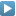 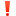 